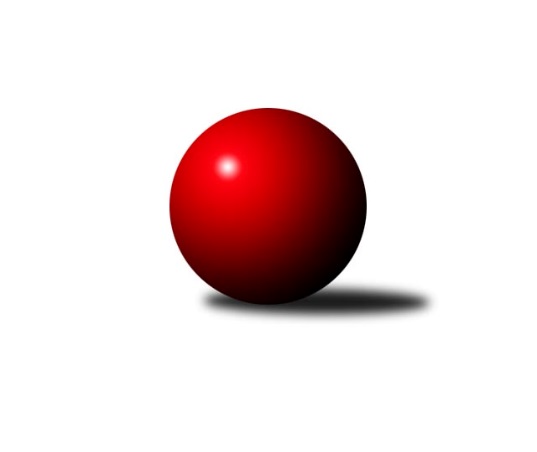 Č.12Ročník 2022/2023	24.5.2024 Mistrovství Prahy 1 2022/2023Statistika 12. kolaTabulka družstev:		družstvo	záp	výh	rem	proh	skore	sety	průměr	body	plné	dorážka	chyby	1.	KK Slavoj C	10	9	0	1	57.0 : 23.0 	(79.0 : 41.0)	2560	18	1750	810	30.9	2.	TJ Rudná	11	9	0	2	65.5 : 22.5 	(89.0 : 43.0)	2546	18	1767	779	38	3.	VSK ČVUT	11	7	0	4	50.0 : 38.0 	(68.0 : 64.0)	2508	14	1730	778	45.5	4.	TJ Kobylisy A	12	6	1	5	51.5 : 44.5 	(71.0 : 73.0)	2398	13	1677	721	50.5	5.	KK Konstruktiva C	10	5	2	3	41.5 : 38.5 	(66.0 : 54.0)	2476	12	1737	740	50.7	6.	SC Olympia Radotín	11	6	0	5	47.0 : 41.0 	(69.5 : 62.5)	2480	12	1731	749	41.1	7.	SK Žižkov B	9	5	0	4	37.5 : 34.5 	(57.0 : 51.0)	2458	10	1728	729	44.4	8.	TJ Kobylisy B	10	5	0	5	43.5 : 36.5 	(69.5 : 50.5)	2475	10	1731	743	51.4	9.	KK Slavia Praha	11	4	1	6	43.0 : 45.0 	(68.0 : 64.0)	2466	9	1713	753	47.4	10.	SK Meteor C	12	4	0	8	36.5 : 59.5 	(60.0 : 84.0)	2335	8	1668	666	55.8	11.	TJ Radlice B	10	3	1	6	24.0 : 56.0 	(44.0 : 76.0)	2424	7	1692	733	55.6	12.	KK Velké Popovice	11	2	3	6	31.5 : 56.5 	(48.0 : 84.0)	2330	7	1654	677	52.5	13.	SK Uhelné sklady	11	2	2	7	36.0 : 52.0 	(56.5 : 75.5)	2451	6	1737	714	46.7	14.	SK Žižkov C	11	3	0	8	35.5 : 52.5 	(54.5 : 77.5)	2396	6	1700	696	52.4Tabulka doma:		družstvo	záp	výh	rem	proh	skore	sety	průměr	body	maximum	minimum	1.	SC Olympia Radotín	8	6	0	2	41.0 : 23.0 	(58.5 : 37.5)	2593	12	2717	2446	2.	TJ Kobylisy A	7	5	1	1	38.0 : 18.0 	(50.0 : 34.0)	2367	11	2482	2312	3.	VSK ČVUT	7	5	0	2	37.0 : 19.0 	(48.0 : 36.0)	2588	10	2657	2493	4.	KK Slavoj C	4	4	0	0	24.0 : 8.0 	(32.0 : 16.0)	2701	8	2772	2646	5.	TJ Rudná	5	4	0	1	33.0 : 7.0 	(46.0 : 14.0)	2625	8	2723	2537	6.	SK Meteor C	5	4	0	1	26.5 : 13.5 	(33.0 : 27.0)	2513	8	2576	2458	7.	KK Slavia Praha	5	3	0	2	25.0 : 15.0 	(34.0 : 26.0)	2415	6	2472	2313	8.	KK Velké Popovice	5	2	2	1	23.0 : 17.0 	(32.5 : 27.5)	2397	6	2471	2332	9.	TJ Kobylisy B	6	3	0	3	27.5 : 20.5 	(42.5 : 29.5)	2320	6	2389	2280	10.	SK Žižkov C	6	3	0	3	27.0 : 21.0 	(35.5 : 36.5)	2615	6	2739	2478	11.	SK Uhelné sklady	5	2	1	2	21.0 : 19.0 	(31.0 : 29.0)	2417	5	2452	2389	12.	KK Konstruktiva C	5	2	1	2	19.5 : 20.5 	(32.0 : 28.0)	2514	5	2622	2454	13.	SK Žižkov B	3	2	0	1	15.0 : 9.0 	(25.0 : 11.0)	2599	4	2677	2462	14.	TJ Radlice B	4	2	0	2	11.0 : 21.0 	(18.5 : 29.5)	2320	4	2419	2177Tabulka venku:		družstvo	záp	výh	rem	proh	skore	sety	průměr	body	maximum	minimum	1.	KK Slavoj C	6	5	0	1	33.0 : 15.0 	(47.0 : 25.0)	2531	10	2681	2332	2.	TJ Rudná	6	5	0	1	32.5 : 15.5 	(43.0 : 29.0)	2533	10	2705	2366	3.	KK Konstruktiva C	5	3	1	1	22.0 : 18.0 	(34.0 : 26.0)	2469	7	2618	2302	4.	SK Žižkov B	6	3	0	3	22.5 : 25.5 	(32.0 : 40.0)	2455	6	2598	2342	5.	TJ Kobylisy B	4	2	0	2	16.0 : 16.0 	(27.0 : 21.0)	2513	4	2654	2415	6.	VSK ČVUT	4	2	0	2	13.0 : 19.0 	(20.0 : 28.0)	2482	4	2612	2270	7.	KK Slavia Praha	6	1	1	4	18.0 : 30.0 	(34.0 : 38.0)	2476	3	2627	2271	8.	TJ Radlice B	6	1	1	4	13.0 : 35.0 	(25.5 : 46.5)	2420	3	2535	2285	9.	TJ Kobylisy A	5	1	0	4	13.5 : 26.5 	(21.0 : 39.0)	2386	2	2528	2265	10.	SK Uhelné sklady	6	0	1	5	15.0 : 33.0 	(25.5 : 46.5)	2457	1	2525	2314	11.	KK Velké Popovice	6	0	1	5	8.5 : 39.5 	(15.5 : 56.5)	2317	1	2516	2163	12.	SC Olympia Radotín	3	0	0	3	6.0 : 18.0 	(11.0 : 25.0)	2442	0	2603	2161	13.	SK Žižkov C	5	0	0	5	8.5 : 31.5 	(19.0 : 41.0)	2377	0	2503	2236	14.	SK Meteor C	7	0	0	7	10.0 : 46.0 	(27.0 : 57.0)	2309	0	2376	2123Tabulka podzimní části:		družstvo	záp	výh	rem	proh	skore	sety	průměr	body	doma	venku	1.	KK Slavoj C	10	9	0	1	57.0 : 23.0 	(79.0 : 41.0)	2560	18 	4 	0 	0 	5 	0 	1	2.	TJ Rudná	11	9	0	2	65.5 : 22.5 	(89.0 : 43.0)	2546	18 	4 	0 	1 	5 	0 	1	3.	VSK ČVUT	11	7	0	4	50.0 : 38.0 	(68.0 : 64.0)	2508	14 	5 	0 	2 	2 	0 	2	4.	TJ Kobylisy A	12	6	1	5	51.5 : 44.5 	(71.0 : 73.0)	2398	13 	5 	1 	1 	1 	0 	4	5.	KK Konstruktiva C	10	5	2	3	41.5 : 38.5 	(66.0 : 54.0)	2476	12 	2 	1 	2 	3 	1 	1	6.	SC Olympia Radotín	11	6	0	5	47.0 : 41.0 	(69.5 : 62.5)	2480	12 	6 	0 	2 	0 	0 	3	7.	SK Žižkov B	9	5	0	4	37.5 : 34.5 	(57.0 : 51.0)	2458	10 	2 	0 	1 	3 	0 	3	8.	TJ Kobylisy B	10	5	0	5	43.5 : 36.5 	(69.5 : 50.5)	2475	10 	3 	0 	3 	2 	0 	2	9.	KK Slavia Praha	11	4	1	6	43.0 : 45.0 	(68.0 : 64.0)	2466	9 	3 	0 	2 	1 	1 	4	10.	SK Meteor C	12	4	0	8	36.5 : 59.5 	(60.0 : 84.0)	2335	8 	4 	0 	1 	0 	0 	7	11.	TJ Radlice B	10	3	1	6	24.0 : 56.0 	(44.0 : 76.0)	2424	7 	2 	0 	2 	1 	1 	4	12.	KK Velké Popovice	11	2	3	6	31.5 : 56.5 	(48.0 : 84.0)	2330	7 	2 	2 	1 	0 	1 	5	13.	SK Uhelné sklady	11	2	2	7	36.0 : 52.0 	(56.5 : 75.5)	2451	6 	2 	1 	2 	0 	1 	5	14.	SK Žižkov C	11	3	0	8	35.5 : 52.5 	(54.5 : 77.5)	2396	6 	3 	0 	3 	0 	0 	5Tabulka jarní části:		družstvo	záp	výh	rem	proh	skore	sety	průměr	body	doma	venku	1.	SK Uhelné sklady	0	0	0	0	0.0 : 0.0 	(0.0 : 0.0)	0	0 	0 	0 	0 	0 	0 	0 	2.	KK Slavoj C	0	0	0	0	0.0 : 0.0 	(0.0 : 0.0)	0	0 	0 	0 	0 	0 	0 	0 	3.	SK Žižkov B	0	0	0	0	0.0 : 0.0 	(0.0 : 0.0)	0	0 	0 	0 	0 	0 	0 	0 	4.	KK Velké Popovice	0	0	0	0	0.0 : 0.0 	(0.0 : 0.0)	0	0 	0 	0 	0 	0 	0 	0 	5.	TJ Radlice B	0	0	0	0	0.0 : 0.0 	(0.0 : 0.0)	0	0 	0 	0 	0 	0 	0 	0 	6.	TJ Rudná	0	0	0	0	0.0 : 0.0 	(0.0 : 0.0)	0	0 	0 	0 	0 	0 	0 	0 	7.	SK Meteor C	0	0	0	0	0.0 : 0.0 	(0.0 : 0.0)	0	0 	0 	0 	0 	0 	0 	0 	8.	KK Konstruktiva C	0	0	0	0	0.0 : 0.0 	(0.0 : 0.0)	0	0 	0 	0 	0 	0 	0 	0 	9.	TJ Kobylisy A	0	0	0	0	0.0 : 0.0 	(0.0 : 0.0)	0	0 	0 	0 	0 	0 	0 	0 	10.	TJ Kobylisy B	0	0	0	0	0.0 : 0.0 	(0.0 : 0.0)	0	0 	0 	0 	0 	0 	0 	0 	11.	SK Žižkov C	0	0	0	0	0.0 : 0.0 	(0.0 : 0.0)	0	0 	0 	0 	0 	0 	0 	0 	12.	SC Olympia Radotín	0	0	0	0	0.0 : 0.0 	(0.0 : 0.0)	0	0 	0 	0 	0 	0 	0 	0 	13.	VSK ČVUT	0	0	0	0	0.0 : 0.0 	(0.0 : 0.0)	0	0 	0 	0 	0 	0 	0 	0 	14.	KK Slavia Praha	0	0	0	0	0.0 : 0.0 	(0.0 : 0.0)	0	0 	0 	0 	0 	0 	0 	0 Zisk bodů pro družstvo:		jméno hráče	družstvo	body	zápasy	v %	dílčí body	sety	v %	1.	Jan Rokos 	TJ Rudná 	10	/	11	(91%)	16	/	22	(73%)	2.	Pavel Červinka 	TJ Kobylisy A 	10	/	12	(83%)	17	/	24	(71%)	3.	Lubomír Chudoba 	TJ Kobylisy A 	10	/	12	(83%)	15.5	/	24	(65%)	4.	Pavel Jahelka 	VSK ČVUT  	9	/	11	(82%)	17.5	/	22	(80%)	5.	Jan Knyttl 	VSK ČVUT  	9	/	11	(82%)	15	/	22	(68%)	6.	Stanislav Vesecký 	KK Konstruktiva C 	8	/	10	(80%)	15	/	20	(75%)	7.	Zdeněk Barcal 	SK Meteor C 	8	/	12	(67%)	12.5	/	24	(52%)	8.	Pavel Strnad 	TJ Rudná 	7.5	/	11	(68%)	15	/	22	(68%)	9.	Jiří Mrzílek 	KK Velké Popovice 	7.5	/	11	(68%)	13	/	22	(59%)	10.	Ludmila Erbanová 	TJ Rudná 	7	/	8	(88%)	11	/	16	(69%)	11.	Vladimír Zdražil 	SC Olympia Radotín 	7	/	9	(78%)	12.5	/	18	(69%)	12.	Viktor Jungbauer 	KK Slavoj C 	7	/	10	(70%)	13	/	20	(65%)	13.	Jan Bürger 	KK Slavoj C 	7	/	10	(70%)	12.5	/	20	(63%)	14.	Filip Knap 	KK Slavia Praha 	7	/	10	(70%)	11	/	20	(55%)	15.	Miluše Kohoutová 	TJ Rudná 	7	/	11	(64%)	14	/	22	(64%)	16.	Jaruška Havrdová 	KK Velké Popovice 	7	/	11	(64%)	10.5	/	22	(48%)	17.	Miroslav Bubeník 	KK Slavoj C 	6	/	7	(86%)	12	/	14	(86%)	18.	Anton Stašák 	KK Slavoj C 	6	/	8	(75%)	12.5	/	16	(78%)	19.	Jan Nowak 	TJ Kobylisy B 	6	/	8	(75%)	11	/	16	(69%)	20.	Stanislav Březina 	KK Slavoj C 	6	/	9	(67%)	13	/	18	(72%)	21.	Jan Kamín 	TJ Radlice B 	6	/	9	(67%)	13	/	18	(72%)	22.	Miloslav Všetečka 	SK Žižkov B 	6	/	9	(67%)	12	/	18	(67%)	23.	Michal Matyska 	TJ Kobylisy B 	6	/	9	(67%)	11	/	18	(61%)	24.	Jan Hloušek 	SK Uhelné sklady 	6	/	9	(67%)	10	/	18	(56%)	25.	Martin Pondělíček 	SC Olympia Radotín 	6	/	10	(60%)	11	/	20	(55%)	26.	Pavel Moravec 	TJ Kobylisy B 	6	/	10	(60%)	11	/	20	(55%)	27.	Jan Václavík 	KK Slavia Praha 	6	/	11	(55%)	13	/	22	(59%)	28.	Jaromír Bok 	TJ Rudná 	6	/	11	(55%)	12	/	22	(55%)	29.	Stanislava Sábová 	SK Žižkov C 	6	/	11	(55%)	11.5	/	22	(52%)	30.	Pavel Dvořák 	SC Olympia Radotín 	6	/	11	(55%)	11.5	/	22	(52%)	31.	Robert Asimus 	SC Olympia Radotín 	6	/	11	(55%)	11.5	/	22	(52%)	32.	Martin Novák 	SK Uhelné sklady 	6	/	11	(55%)	11.5	/	22	(52%)	33.	Petr Dvořák 	SC Olympia Radotín 	6	/	11	(55%)	11	/	22	(50%)	34.	Zbyněk Sedlák 	SK Uhelné sklady 	6	/	11	(55%)	10	/	22	(45%)	35.	Adam Vaněček 	SK Žižkov C 	5.5	/	9	(61%)	9	/	18	(50%)	36.	Petr Moravec 	TJ Kobylisy B 	5	/	8	(63%)	11.5	/	16	(72%)	37.	Josef Gebr 	SK Žižkov B 	5	/	8	(63%)	9	/	16	(56%)	38.	Tomáš Dvořák 	SK Uhelné sklady 	5	/	8	(63%)	9	/	16	(56%)	39.	Petr Barchánek 	KK Konstruktiva C 	5	/	9	(56%)	11	/	18	(61%)	40.	Karel Mašek 	TJ Kobylisy A 	5	/	9	(56%)	10	/	18	(56%)	41.	Lukáš Lehner 	TJ Radlice B 	5	/	9	(56%)	10	/	18	(56%)	42.	Zdeněk Novák 	KK Slavia Praha 	5	/	9	(56%)	8.5	/	18	(47%)	43.	Aleš Jungmann 	KK Slavia Praha 	5	/	10	(50%)	13	/	20	(65%)	44.	Jiří Kašpar 	KK Slavoj C 	5	/	10	(50%)	11	/	20	(55%)	45.	Adam Vejvoda 	VSK ČVUT  	5	/	10	(50%)	9	/	20	(45%)	46.	Tomáš Pokorný 	SK Žižkov C 	5	/	10	(50%)	8	/	20	(40%)	47.	Josef Tesař 	SK Meteor C 	5	/	11	(45%)	12	/	22	(55%)	48.	Pavel Váňa 	SK Žižkov C 	5	/	11	(45%)	9	/	22	(41%)	49.	Karel Vaňata 	KK Slavia Praha 	5	/	11	(45%)	9	/	22	(41%)	50.	Václav Bouchal 	TJ Kobylisy A 	5	/	11	(45%)	8.5	/	22	(39%)	51.	Jan Neckář 	SK Žižkov B 	4.5	/	9	(50%)	8.5	/	18	(47%)	52.	Pavel Kasal 	TJ Rudná 	4	/	4	(100%)	7	/	8	(88%)	53.	Jaroslav Pýcha 	SK Žižkov C 	4	/	4	(100%)	5	/	8	(63%)	54.	Robert Kratochvíl 	TJ Kobylisy B 	4	/	8	(50%)	11	/	16	(69%)	55.	Jiří Piskáček 	VSK ČVUT  	4	/	8	(50%)	7	/	16	(44%)	56.	Zdeněk Šrot 	TJ Kobylisy B 	4	/	8	(50%)	6	/	16	(38%)	57.	Miroslav Klement 	KK Konstruktiva C 	4	/	9	(44%)	10	/	18	(56%)	58.	Samuel Fujko 	KK Konstruktiva C 	4	/	10	(40%)	8	/	20	(40%)	59.	Milan Vejvoda 	VSK ČVUT  	4	/	11	(36%)	9	/	22	(41%)	60.	Petr Knap 	KK Slavia Praha 	4	/	11	(36%)	9	/	22	(41%)	61.	Antonín Knobloch 	SK Uhelné sklady 	4	/	11	(36%)	8.5	/	22	(39%)	62.	Jan Petráček 	SK Meteor C 	4	/	12	(33%)	10	/	24	(42%)	63.	Pavel Mezek 	TJ Kobylisy A 	3.5	/	7	(50%)	6	/	14	(43%)	64.	Anna Sailerová 	SK Žižkov B 	3	/	4	(75%)	6	/	8	(75%)	65.	Tomáš Jícha 	KK Velké Popovice 	3	/	4	(75%)	4	/	8	(50%)	66.	Jiří Spěváček 	TJ Rudná 	3	/	5	(60%)	8	/	10	(80%)	67.	Martin Kučerka 	KK Velké Popovice 	3	/	6	(50%)	6.5	/	12	(54%)	68.	Martin Lukáš 	SK Žižkov B 	3	/	7	(43%)	8	/	14	(57%)	69.	Hana Kovářová 	KK Konstruktiva C 	3	/	8	(38%)	8	/	16	(50%)	70.	Jan Neckář ml.	SK Žižkov B 	3	/	8	(38%)	8	/	16	(50%)	71.	Karel Sedláček 	TJ Kobylisy A 	3	/	8	(38%)	5	/	16	(31%)	72.	Irini Sedláčková 	SK Žižkov B 	3	/	9	(33%)	5.5	/	18	(31%)	73.	Miroslav Kochánek 	VSK ČVUT  	3	/	9	(33%)	4.5	/	18	(25%)	74.	Josef Kučera 	SK Meteor C 	3	/	9	(33%)	4	/	18	(22%)	75.	Petr Kapal 	KK Velké Popovice 	3	/	10	(30%)	5.5	/	20	(28%)	76.	Ladislav Musil 	KK Velké Popovice 	3	/	10	(30%)	4.5	/	20	(23%)	77.	Josef Mach 	TJ Kobylisy B 	2.5	/	8	(31%)	7	/	16	(44%)	78.	Přemysl Šámal 	SK Meteor C 	2.5	/	8	(31%)	6	/	16	(38%)	79.	Josef Pokorný 	SK Žižkov C 	2	/	2	(100%)	4	/	4	(100%)	80.	Petr Pravlovský 	KK Slavoj C 	2	/	2	(100%)	3	/	4	(75%)	81.	Ivana Vlková 	SK Meteor C 	2	/	5	(40%)	3	/	10	(30%)	82.	Jiří Ujhelyi 	SC Olympia Radotín 	2	/	6	(33%)	7	/	12	(58%)	83.	Jindra Pokorná 	SK Meteor C 	2	/	6	(33%)	6.5	/	12	(54%)	84.	Josef Jurášek 	SK Meteor C 	2	/	7	(29%)	5	/	14	(36%)	85.	Ivan Harašta 	KK Konstruktiva C 	2	/	9	(22%)	9	/	18	(50%)	86.	Radek Lehner 	TJ Radlice B 	2	/	10	(20%)	10	/	20	(50%)	87.	Pavlína Kašparová 	TJ Radlice B 	2	/	10	(20%)	6.5	/	20	(33%)	88.	Bohumil Bazika 	SK Uhelné sklady 	2	/	11	(18%)	4.5	/	22	(20%)	89.	Karel Hybš 	KK Konstruktiva C 	1.5	/	4	(38%)	4	/	8	(50%)	90.	Vojtěch Vojtíšek 	TJ Kobylisy A 	1	/	1	(100%)	2	/	2	(100%)	91.	Marek Dvořák 	TJ Rudná 	1	/	1	(100%)	2	/	2	(100%)	92.	Štěpán Fatka 	TJ Rudná 	1	/	1	(100%)	2	/	2	(100%)	93.	David Knoll 	VSK ČVUT  	1	/	2	(50%)	3	/	4	(75%)	94.	Luboš Kocmich 	VSK ČVUT  	1	/	2	(50%)	3	/	4	(75%)	95.	Radek Pauk 	SC Olympia Radotín 	1	/	2	(50%)	3	/	4	(75%)	96.	Jarmila Zimáková 	TJ Rudná 	1	/	2	(50%)	2	/	4	(50%)	97.	Miloslav Dušek 	SK Uhelné sklady 	1	/	3	(33%)	3	/	6	(50%)	98.	Tomáš Jiránek 	KK Slavia Praha 	1	/	4	(25%)	4.5	/	8	(56%)	99.	Tomáš Kazimour 	SK Žižkov C 	1	/	5	(20%)	3	/	10	(30%)	100.	Vojtěch Zlatník 	SC Olympia Radotín 	1	/	5	(20%)	2	/	10	(20%)	101.	Jaromír Žítek 	TJ Kobylisy A 	1	/	6	(17%)	4	/	12	(33%)	102.	Petr Opatovský 	SK Žižkov C 	1	/	8	(13%)	4	/	16	(25%)	103.	Bedřich Švec 	KK Velké Popovice 	1	/	10	(10%)	3	/	20	(15%)	104.	Leoš Kofroň 	TJ Radlice B 	1	/	10	(10%)	2.5	/	20	(13%)	105.	Zuzana Edlmannová 	SK Meteor C 	0	/	1	(0%)	1	/	2	(50%)	106.	Jiří Váňa 	SK Žižkov C 	0	/	1	(0%)	1	/	2	(50%)	107.	Petra Vesecká 	KK Konstruktiva C 	0	/	1	(0%)	1	/	2	(50%)	108.	Daniel Kulhánek 	KK Slavoj C 	0	/	1	(0%)	1	/	2	(50%)	109.	Karel Erben 	TJ Kobylisy B 	0	/	1	(0%)	1	/	2	(50%)	110.	Tomáš Bek 	KK Velké Popovice 	0	/	1	(0%)	0	/	2	(0%)	111.	Jana Kvardová 	KK Velké Popovice 	0	/	1	(0%)	0	/	2	(0%)	112.	Jan Vojáček 	TJ Radlice B 	0	/	1	(0%)	0	/	2	(0%)	113.	Peter Koščo 	TJ Rudná 	0	/	1	(0%)	0	/	2	(0%)	114.	Jiří Škoda 	VSK ČVUT  	0	/	1	(0%)	0	/	2	(0%)	115.	Roman Hrdlička 	KK Slavoj C 	0	/	1	(0%)	0	/	2	(0%)	116.	Filip Lafek 	SK Žižkov C 	0	/	1	(0%)	0	/	2	(0%)	117.	Tomáš Herman 	SK Žižkov C 	0	/	1	(0%)	0	/	2	(0%)	118.	Martin Šimek 	SC Olympia Radotín 	0	/	1	(0%)	0	/	2	(0%)	119.	Michal Truksa 	SK Žižkov C 	0	/	1	(0%)	0	/	2	(0%)	120.	Tomáš Kuneš 	VSK ČVUT  	0	/	1	(0%)	0	/	2	(0%)	121.	Jana Procházková 	KK Velké Popovice 	0	/	2	(0%)	1	/	4	(25%)	122.	Vladislav Škrabal 	SK Žižkov C 	0	/	2	(0%)	0	/	4	(0%)	123.	Petr Lavička 	TJ Radlice B 	0	/	2	(0%)	0	/	4	(0%)	124.	Dana Školová 	SK Uhelné sklady 	0	/	2	(0%)	0	/	4	(0%)	125.	Vladimír Kohout 	TJ Kobylisy A 	0	/	3	(0%)	1	/	6	(17%)	126.	Marek Lehner 	TJ Radlice B 	0	/	8	(0%)	2	/	16	(13%)Průměry na kuželnách:		kuželna	průměr	plné	dorážka	chyby	výkon na hráče	1.	SK Žižkov Praha, 1-4	2593	1799	794	48.0	(432.3)	2.	Radotín, 1-4	2555	1768	787	41.6	(425.9)	3.	SK Žižkov Praha, 3-4	2537	1788	748	60.5	(422.8)	4.	TJ Sokol Rudná, 1-2	2536	1747	788	43.3	(422.8)	5.	KK Konstruktiva Praha, 5-6	2511	1757	754	50.3	(418.6)	6.	Meteor, 1-2	2479	1736	743	44.4	(413.3)	7.	KK Slavia Praha, 3-4	2425	1695	730	45.2	(404.2)	8.	Velké Popovice, 1-2	2394	1689	704	50.1	(399.1)	9.	Zvon, 1-2	2387	1675	711	46.4	(397.9)	10.	Kobylisy, 1-2	2298	1631	667	54.4	(383.2)Nejlepší výkony na kuželnách:SK Žižkov Praha, 1-4KK Slavoj C	2772	5. kolo	Viktor Jungbauer 	KK Slavoj C	517	11. koloSK Žižkov C	2739	12. kolo	Jan Nowak 	TJ Kobylisy B	497	5. koloKK Slavoj C	2706	7. kolo	Josef Pokorný 	SK Žižkov C	494	1. koloKK Slavoj C	2699	11. kolo	Petr Barchánek 	KK Konstruktiva C	492	6. koloSK Žižkov C	2690	1. kolo	Vladimír Zdražil 	SC Olympia Radotín	490	2. koloKK Slavoj C	2686	3. kolo	Viktor Jungbauer 	KK Slavoj C	486	5. koloSK Žižkov B	2677	8. kolo	Adam Vaněček 	SK Žižkov C	483	10. koloSK Žižkov C	2664	9. kolo	Jan Neckář 	SK Žižkov B	482	8. koloSK Žižkov B	2658	2. kolo	Adam Vaněček 	SK Žižkov C	481	12. koloTJ Kobylisy B	2654	5. kolo	Pavel Jahelka 	VSK ČVUT 	480	9. koloRadotín, 1-4SC Olympia Radotín	2717	3. kolo	Viktor Jungbauer 	KK Slavoj C	494	10. koloSC Olympia Radotín	2712	7. kolo	Pavel Kasal 	TJ Rudná	490	3. koloTJ Rudná	2705	3. kolo	Petr Dvořák 	SC Olympia Radotín	486	7. koloKK Slavoj C	2681	10. kolo	Pavel Červinka 	TJ Kobylisy A	484	5. koloSC Olympia Radotín	2647	1. kolo	Jan Kamín 	TJ Radlice B	483	9. koloSC Olympia Radotín	2580	8. kolo	Robert Asimus 	SC Olympia Radotín	481	3. koloSC Olympia Radotín	2575	12. kolo	Vladimír Zdražil 	SC Olympia Radotín	470	1. koloSC Olympia Radotín	2545	5. kolo	Ludmila Erbanová 	TJ Rudná	467	3. koloSK Uhelné sklady	2525	12. kolo	Vladimír Zdražil 	SC Olympia Radotín	464	3. koloSC Olympia Radotín	2522	10. kolo	Petr Dvořák 	SC Olympia Radotín	463	12. koloSK Žižkov Praha, 3-4VSK ČVUT 	2657	3. kolo	Vladimír Zdražil 	SC Olympia Radotín	498	6. koloVSK ČVUT 	2641	6. kolo	Michal Matyska 	TJ Kobylisy B	496	3. koloVSK ČVUT 	2619	12. kolo	Robert Asimus 	SC Olympia Radotín	482	6. koloVSK ČVUT 	2607	5. kolo	Jan Knyttl 	VSK ČVUT 	480	3. koloKK Konstruktiva C	2572	10. kolo	Adam Vejvoda 	VSK ČVUT 	478	3. koloSC Olympia Radotín	2561	6. kolo	Pavel Jahelka 	VSK ČVUT 	476	3. koloVSK ČVUT 	2560	10. kolo	Pavel Jahelka 	VSK ČVUT 	474	6. koloSK Žižkov B	2555	1. kolo	Miloslav Všetečka 	SK Žižkov B	466	1. koloKK Slavia Praha	2544	5. kolo	Filip Knap 	KK Slavia Praha	466	5. koloTJ Kobylisy B	2543	3. kolo	David Knoll 	VSK ČVUT 	465	12. koloTJ Sokol Rudná, 1-2TJ Rudná	2723	5. kolo	Ludmila Erbanová 	TJ Rudná	489	8. koloTJ Rudná	2658	10. kolo	Pavel Strnad 	TJ Rudná	482	10. koloTJ Rudná	2650	6. kolo	Ludmila Erbanová 	TJ Rudná	481	4. koloTJ Rudná	2622	8. kolo	Pavel Strnad 	TJ Rudná	479	5. koloKK Slavoj C	2617	6. kolo	Jan Rokos 	TJ Rudná	475	6. koloTJ Rudná	2584	4. kolo	Petr Pravlovský 	KK Slavoj C	471	6. koloVSK ČVUT 	2578	2. kolo	Jan Bürger 	KK Slavoj C	470	6. koloTJ Rudná	2537	2. kolo	Jiří Spěváček 	TJ Rudná	463	5. koloSK Uhelné sklady	2511	8. kolo	Luboš Kocmich 	VSK ČVUT 	462	2. koloSK Meteor C	2357	10. kolo	Jaromír Bok 	TJ Rudná	454	10. koloKK Konstruktiva Praha, 5-6TJ Rudná	2646	7. kolo	Hana Kovářová 	KK Konstruktiva C	480	9. koloKK Konstruktiva C	2622	9. kolo	Pavel Kasal 	TJ Rudná	471	7. koloKK Slavoj C	2606	1. kolo	Ivan Harašta 	KK Konstruktiva C	468	9. koloSC Olympia Radotín	2549	11. kolo	Petr Barchánek 	KK Konstruktiva C	466	7. koloTJ Kobylisy A	2528	9. kolo	Viktor Jungbauer 	KK Slavoj C	462	1. koloKK Konstruktiva C	2505	3. kolo	Jan Bürger 	KK Slavoj C	455	1. koloKK Konstruktiva C	2494	5. kolo	Vojtěch Vojtíšek 	TJ Kobylisy A	454	9. koloKK Konstruktiva C	2493	7. kolo	Pavel Červinka 	TJ Kobylisy A	454	9. koloSK Uhelné sklady	2488	3. kolo	Ludmila Erbanová 	TJ Rudná	452	7. koloKK Konstruktiva C	2458	11. kolo	Karel Hybš 	KK Konstruktiva C	452	11. koloMeteor, 1-2SK Meteor C	2576	9. kolo	Zdeněk Barcal 	SK Meteor C	473	9. koloSK Meteor C	2535	11. kolo	Stanislav Březina 	KK Slavoj C	459	4. koloSK Meteor C	2527	6. kolo	Josef Tesař 	SK Meteor C	456	4. koloKK Slavoj C	2516	4. kolo	Zdeněk Barcal 	SK Meteor C	454	11. koloSK Uhelné sklady	2481	6. kolo	Jan Petráček 	SK Meteor C	446	2. koloSK Meteor C	2469	2. kolo	Josef Tesař 	SK Meteor C	445	9. koloSK Meteor C	2458	4. kolo	Jan Petráček 	SK Meteor C	442	11. koloSK Žižkov B	2441	9. kolo	Jindra Pokorná 	SK Meteor C	442	9. koloTJ Kobylisy B	2415	11. kolo	Josef Kučera 	SK Meteor C	441	6. koloSK Žižkov C	2380	2. kolo	Zdeněk Barcal 	SK Meteor C	441	4. koloKK Slavia Praha, 3-4KK Slavia Praha	2540	10. kolo	Karel Vaňata 	KK Slavia Praha	452	10. koloTJ Rudná	2484	12. kolo	Filip Knap 	KK Slavia Praha	449	4. koloKK Slavia Praha	2472	4. kolo	Aleš Jungmann 	KK Slavia Praha	446	4. koloKK Konstruktiva C	2468	2. kolo	Aleš Jungmann 	KK Slavia Praha	440	12. koloSK Žižkov B	2466	10. kolo	Jan Neckář ml.	SK Žižkov B	440	10. koloKK Slavia Praha	2440	12. kolo	Jan Václavík 	KK Slavia Praha	440	6. koloKK Slavia Praha	2435	8. kolo	Aleš Jungmann 	KK Slavia Praha	435	6. koloSK Uhelné sklady	2421	4. kolo	Filip Knap 	KK Slavia Praha	435	10. koloKK Slavia Praha	2416	6. kolo	Aleš Jungmann 	KK Slavia Praha	434	10. koloSK Meteor C	2376	8. kolo	Josef Gebr 	SK Žižkov B	432	10. koloVelké Popovice, 1-2KK Velké Popovice	2471	11. kolo	Lukáš Lehner 	TJ Radlice B	463	2. koloTJ Radlice B	2470	2. kolo	Jiří Mrzílek 	KK Velké Popovice	444	2. koloTJ Rudná	2430	9. kolo	Pavlína Kašparová 	TJ Radlice B	439	2. koloKK Velké Popovice	2418	2. kolo	Jiří Mrzílek 	KK Velké Popovice	435	4. koloKK Velké Popovice	2393	7. kolo	Ladislav Musil 	KK Velké Popovice	434	4. koloKK Konstruktiva C	2384	4. kolo	Jaruška Havrdová 	KK Velké Popovice	430	7. koloKK Velké Popovice	2372	4. kolo	Jiří Mrzílek 	KK Velké Popovice	428	11. koloTJ Kobylisy A	2354	11. kolo	Jiří Mrzílek 	KK Velké Popovice	428	9. koloKK Velké Popovice	2332	9. kolo	Petr Kapal 	KK Velké Popovice	426	7. koloSK Meteor C	2320	7. kolo	Jan Kamín 	TJ Radlice B	424	2. koloZvon, 1-2KK Slavoj C	2541	2. kolo	Jan Kamín 	TJ Radlice B	479	3. koloKK Slavoj C	2502	12. kolo	Martin Novák 	SK Uhelné sklady	461	9. koloKK Slavia Praha	2452	11. kolo	Miroslav Bubeník 	KK Slavoj C	455	12. koloSK Uhelné sklady	2452	7. kolo	Jan Kamín 	TJ Radlice B	450	1. koloTJ Kobylisy B	2441	9. kolo	Ladislav Musil 	KK Velké Popovice	448	5. koloSK Uhelné sklady	2435	2. kolo	Aleš Jungmann 	KK Slavia Praha	446	11. koloTJ Radlice B	2419	3. kolo	Michal Matyska 	TJ Kobylisy B	445	9. koloSK Uhelné sklady	2407	5. kolo	Martin Lukáš 	SK Žižkov B	443	7. koloKK Velké Popovice	2406	5. kolo	Tomáš Dvořák 	SK Uhelné sklady	443	7. koloSK Uhelné sklady	2403	1. kolo	Jan Kamín 	TJ Radlice B	437	11. koloKobylisy, 1-2TJ Kobylisy A	2482	4. kolo	Karel Mašek 	TJ Kobylisy A	465	4. koloTJ Kobylisy A	2426	12. kolo	Pavel Červinka 	TJ Kobylisy A	464	12. koloTJ Kobylisy B	2389	1. kolo	Pavel Červinka 	TJ Kobylisy A	439	4. koloTJ Kobylisy B	2367	10. kolo	Miloslav Všetečka 	SK Žižkov B	434	12. koloTJ Rudná	2366	1. kolo	Pavel Červinka 	TJ Kobylisy A	431	1. koloTJ Kobylisy A	2363	8. kolo	Pavel Červinka 	TJ Kobylisy A	428	6. koloTJ Kobylisy A	2351	10. kolo	Ludmila Erbanová 	TJ Rudná	425	1. koloKK Slavia Praha	2347	3. kolo	Filip Knap 	KK Slavia Praha	424	3. koloSK Žižkov B	2342	12. kolo	Pavel Mezek 	TJ Kobylisy A	423	10. koloKK Slavoj C	2332	8. kolo	Robert Kratochvíl 	TJ Kobylisy B	422	10. koloČetnost výsledků:	8.0 : 0.0	7x	7.0 : 1.0	15x	6.5 : 1.5	2x	6.0 : 2.0	18x	5.0 : 3.0	11x	4.0 : 4.0	7x	3.5 : 4.5	2x	3.0 : 5.0	7x	2.0 : 6.0	8x	1.5 : 6.5	1x	1.0 : 7.0	4x	0.0 : 8.0	2x